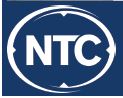 Program Suspension Form		Use this form to request a Program be Suspended for a time or inactivated permanently. 	*Required Fields  *Brief description of proposed program suspension: *Reason or rationale for proposed program suspension: *Proposed Implementation Date for Suspension: If this program is NOT expected to be re-implemented within the next 5 years – INACTIVATE:    YES            NO  *Does this program change affect other programs or other courses?     YES      NO If yes, attach document support from program faculty or course users. *Does this proposal affect an articulation agreement?     YES     NO If YES, attach the articulation agreement to submission documents. *Does this proposal call for teach-out for current students in the program?    YES     NO If YES, attach the Teach-Out plan for current students and list semesters to completion of the Teach-Out plan. *REVIEWED BY: It is recommended, but not required, that the Division Chair, Dean, and EVP review the proposed additions/changes to any program/courses before submission to the AASC. Submitted by: Date: *Program Title: Current Information:Current Information:Current Information:Current Information:Current Information:Program TitleProgram TitleTotal Program Credits-CERTTotal Program Credits-CERTTotal Program Credits-CERTTotal Program Credits-DIPTotal Program Credits-DIPTotal Program Credits-DIPTotal Program Credits-ASTotal Program Credits-ASTotal Program Credits-ASTotal Program Credits-AASTotal Program Credits-AASTotal Program Credits-AAS*Final Teach Out Date: (Date of last semester of Teach Out)*Final Teach Out Date: (Date of last semester of Teach Out)*Final Teach Out Date: (Date of last semester of Teach Out)Division ChairDeanAASC ChairEVP